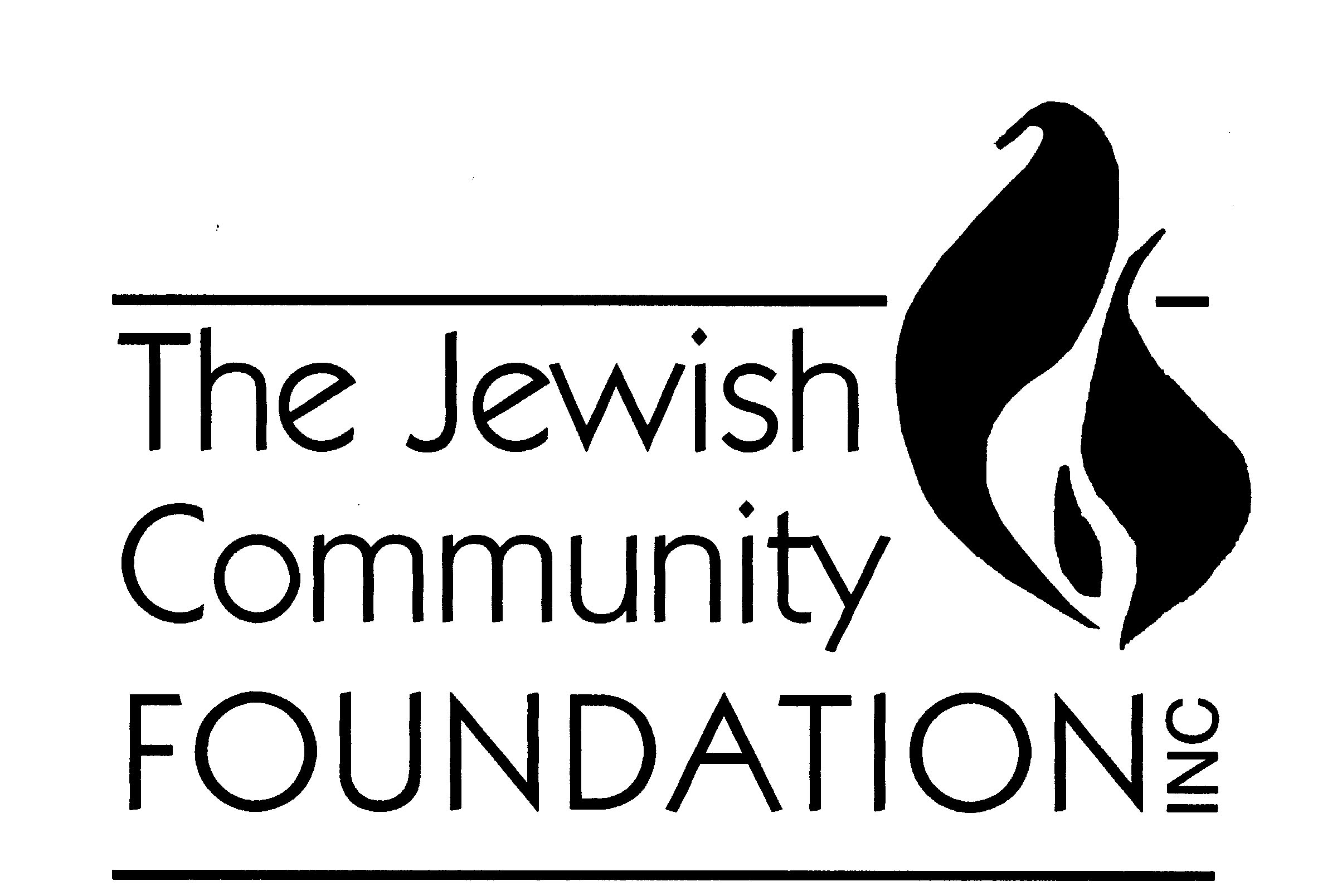 Scholarship Award ApplicationTo apply for any JCF Scholarship Award, please complete pages 1-3 of this application. Following page 3, please be sure to submit all additional required materials for any award for which you are applying. Please submit only one completed application, even if applying for more than one Scholarship Award.(To nominate an individual for an Emerging Leader Award, visit jcfsnj.org/leaders to learn more.) Applicants must be residents of Burlington, Camden, or Gloucester counties in New Jersey to qualify (EXCEPTION: for the JWV award, an applicant may reside outside of the area as long as the applicant’s parent or grandparent is a member in good standing for the past two years at the JWV Post 126), and subsequently may attend school outside of the tri-county area. Applicants should be enrolled as full-time higher education students in the upcoming Fall semester.For any questions or further information, please contact Mike Staff, JCF Marketing & Communications Manager, at 856-673-2528 or infojcf@jfedsnj.org or visit jcfsnj.org/scholarships. Upon completing this application, visit jcfsnj.org/scholarships to complete the Applicant Information Form and follow the instructions of either uploading your documents or submitting them via email or mail. The deadline to apply is: Tuesday, March 1, 2022 at 5:00 PM.Part I: Applicant’s Background Information(continued on next page)Part II. High School Resume(Please submit your most recent high school academic transcript separately, as well as your SAT/ACT score transcript.) Part III. Post-High School Education ResumePlease complete in full if currently attending college, university, trade school, or other higher education institution, or complete appropriate questions if you have not yet started college. Additional post-high school information can be included on a separate resume/C.V. if needed.Please Mark “X” if you have you included a separate resume/C.V.: _____________Part IV: Award Application SelectionPart V. Answer the following question if applying for the JWV Post 126 Award, or you may skip to the next section.Part VI. Financial Application—This section only needs to be submitted if you are applying for the Schattner, Siegel, Soefer, and/or Student Opportunity Awards. IMPORTANT: This section is to be completed by the applicant’s PARENT or GUARDIAN. In addition, please include the requested documents in Part IIX below for “Financial-Based Required Supporting Documents,” including your most recent Form 1040 and W-2 documents.Family ProfileList all Children in Family (Siblings of Applicant)	Financial Aid: Indicate the total amount of Financial Aid applicant has received to date from other sources	Part VI: Financial Application (continued)Taxable Income for Most Recent Calendar YearOther Income for Most Recent Calendar YearMajor Expense Areas for Most Recent Calendar YearAssets and Liabilities for Most Recent Calendar YearPart VII: Financial Application, Continued, Additional DetailsQuestion #3 From Page 5: Please indicate any adjustments to income that you have had in the following space and/or additional debts (ex.- credit card) that may be relevant.Question #10 From Page 5: Please provide the following information about automobiles Household #1Household #2 (if applicable)Question #13 From Page 5: Please indicate any other unusual expenses that you have had in the following spaceI declare that the information contained in this application is true and correct to the best of my knowledge, consideration and belief. I am aware that the Scholarship Committee will rely on the accuracy and completeness of the information I have disclosed in making scholarship awards. I understand that my failure to answer all questions accurately and completely will disqualify the applicant.Signed _________________________________________ Date: ____________________Your application and information provided are handled in the strictest of confidence. We will notify you when the Scholarship Committee has made their decision. PLEASE NOTE: Award information will not be given out over the phone. Part IIX. Checklist of Supporting DocumentsIn addition to the full JCF Scholarship Award Application Cover Letter, please indicate if the following documents will be submitted and, if so, how they will be submitted (i.e. included in email with application, sent by mail, sent by an outside individual or organization, etc.) or N/A if not applicable, or any relevant notes. Part IX. Essay/Personal Statement Requirements for Specific AwardsThe JCF offers various scholarship awards, each with its own criteria, and some awards require that applicants submit an essay or personal statement. You may apply to more than one award. Please note that in addition to the essay, you must still submit all accompanying documents to qualify for the respective awards (see Part IIX above, for a checklist of all documents).   Each essay should be 2-5 pages in length, double-spaced in 12-point font, unless otherwise noted. Include the name of the award you are applying for at the top of each page. Please read the following criteria and include any necessary requested information: 1. The Patrice Faye Cohen Memorial Endowment Fund Scholarship Award: Established to benefit graduating high school women who will be enrolled in a college or university and plan to study entrepreneurship and/or aim to continue entrepreneurial ventures. The fund is in memory of Patrice Faye Cohen, a successful business owner for over 25 years, who had a passion for entrepreneurship and in seeing other women succeed as entrepreneurs.Essay Topic: What interests you about entrepreneurship? What qualities make you an entrepreneurial person? In a 2-3 page essay, please describe an entrepreneurial venture that you have undertaken, as well as how entrepreneurship fits into your future.2. The Valerie Gladfelter Scholarship: Established to benefit Jewish girls and women residing in Burlington, Camden or Gloucester Counties who plan to enroll or are currently enrolled in a college or university degree-related program. Personal Statement: Describe your involvement in the Jewish community, extracurricular activities, honors and awards.3. Leonard Jay Hirschfeld Memorial Scholarship Award:Established in memory of Leonard Hirschfeld, who had a passion for technology and education, awards are to be used to fund technology purchases.Personal Statement: In 250 words or less, please share your plans for the future (such as personal aspirations, goals, college plans, and/or career plans) and discuss why you feel you need this award to fund technology purchases. 4. The Seymour Siegel Youth Achievement Award: Established to benefit high school boys and girls of the Jewish faith who are accepted or who will be enrolled in a college or university or a school specializing in non-college career education such as vocational, technical, business, or the arts that may include visual, performing, literary, and culinary. Exclusive consideration shall be given to an applicant(s) that are orphans, foster children, or being raised in single parent households.Personal Statement: the applicant must submit, in a narrative format, what challenges, difficulties, or failures the applicant has faced during his or her lifetime and how he or she has coped with these. The narrative should identify the qualities that have enabled the applicant to rise above these circumstances. The difficulties may include but are not limited to a loss of a parent(s), close relative(s), home or job, or academic failure.The applicant must also describe in narrative format areas that demonstrate outstanding achievement such as being a mentor to other youth, or excelling in academia, the arts, sports, or extracurricular activities, or demonstrating youth leadership in a religious-based organization or in a volunteer capacity at school or in the greater community.5. Freda & Sam Yacker Israel Experience Award: Established for post-high school Israel study programs at a university, yeshiva, or recognized program. The contest is open to Jewish students 18-25 years of age. Essay Topic: What are some ways in which you currently engage with Israel, and how do you believe your study in Israel may benefit you? Essays should be labeled at the top with your name, age, name and date of Israel experience, and the name and address of the organization that is sponsoring the experience. Content, style, and attention to spelling and grammar are all important elements. Do not include identifying details about your synagogue, school, rabbi, name or family members in the body of your essay. Any outside sources quoted should be properly citedPart X: Applicant’s Essay(s) and Personal Statement(s)Below this section, or in a separate document, include any required essays or personal statements. Please use a new page for each essay or personal statement that you are including, and indicate the award you are applying for at the top of the page. Name of Applicant (First & Last)Email AddressHome/Permanent Address City/State/ZipPhoneBirth Date  (Month / Year)GenderGenderGenderName of Parent(s)/Guardian(s)(Please indicate relationship)Name of Parent(s)/Guardian(s)(Please indicate relationship)Have you applied for FAFSA other financial aid?  (Mark X)YesYesNoNoNot ApplicableNot ApplicableNot yet, but I plan toNot yet, but I plan toNot yet, but I plan toCurrent School & Grade LevelSchool You Will Attend this Fall; Or School(s) You Have Been Accepted to if UndecidedJewish org. or synagogue affiliation (optional)How Did You Hear about JCF Scholarship Awards? (Mark X to all that apply.)School Teacher or Counselor“The Voice” newspaper“The Voice” newspaperFriend/Relative/ColleagueFriend/Relative/ColleagueEmail Email Social MediaOtherHow Did You Hear about JCF Scholarship Awards? (Mark X to all that apply.)#QuestionAnswerAnswerAnswerAnswerAnswerAnswerAnswerAnswerAnswer1High School Name/City2Cumulative GPA3Class RankingClass Size:Class Size:Class Size:4Highest SATMath:Verbal:Essay:Essay:5Composite ScoresSAT:SAT:ACT:ACT:ACT:6Expected Year of Graduation7Extracurricular Activities, Academic Awards, Honors, Scholarships, Scholarly Work, Volunteer Work(NOTE: A separate resume may be submitted instead)TypeTypeTypeTypeTypeDate(s) in Chrono. OrderDate(s) in Chrono. OrderDate(s) in Chrono. OrderDate(s) in Chrono. Order7Extracurricular Activities, Academic Awards, Honors, Scholarships, Scholarly Work, Volunteer Work(NOTE: A separate resume may be submitted instead)7Extracurricular Activities, Academic Awards, Honors, Scholarships, Scholarly Work, Volunteer Work(NOTE: A separate resume may be submitted instead)7Extracurricular Activities, Academic Awards, Honors, Scholarships, Scholarly Work, Volunteer Work(NOTE: A separate resume may be submitted instead)7Extracurricular Activities, Academic Awards, Honors, Scholarships, Scholarly Work, Volunteer Work(NOTE: A separate resume may be submitted instead)7Extracurricular Activities, Academic Awards, Honors, Scholarships, Scholarly Work, Volunteer Work(NOTE: A separate resume may be submitted instead)#QuestionAnswerAnswerAnswerAnswer1Higher Education Institute Currently Attending (Name and City/State)2Institute Attending in Upcoming Fall Semester (if different from current)3Credits CompletedCredits RemainingCredits Remaining4Expected Year of Graduation5Major(s) Declared or Anticipated6Cumulative GPA7Cumulative GPA in your Major8School-Related Activities, Academic Awards, Honors, Scholarships, and/or Scholarly Work(NOTE: A separate resume may be submitted instead)TypeTypeDate(s) in Chrono. OrderDate(s) in Chrono. Order8School-Related Activities, Academic Awards, Honors, Scholarships, and/or Scholarly Work(NOTE: A separate resume may be submitted instead)8School-Related Activities, Academic Awards, Honors, Scholarships, and/or Scholarly Work(NOTE: A separate resume may be submitted instead)8School-Related Activities, Academic Awards, Honors, Scholarships, and/or Scholarly Work(NOTE: A separate resume may be submitted instead)8School-Related Activities, Academic Awards, Honors, Scholarships, and/or Scholarly Work(NOTE: A separate resume may be submitted instead)8School-Related Activities, Academic Awards, Honors, Scholarships, and/or Scholarly Work(NOTE: A separate resume may be submitted instead)9Religious, Civic, and/or Community Organizations, Athletics, and/or Employment Experience (NOTE: A separate resume may be submitted instead)9Religious, Civic, and/or Community Organizations, Athletics, and/or Employment Experience (NOTE: A separate resume may be submitted instead)9Religious, Civic, and/or Community Organizations, Athletics, and/or Employment Experience (NOTE: A separate resume may be submitted instead)9Religious, Civic, and/or Community Organizations, Athletics, and/or Employment Experience (NOTE: A separate resume may be submitted instead)9Religious, Civic, and/or Community Organizations, Athletics, and/or Employment Experience (NOTE: A separate resume may be submitted instead)9Religious, Civic, and/or Community Organizations, Athletics, and/or Employment Experience (NOTE: A separate resume may be submitted instead)Requirement:Patrice Faye Cohen Memorial Scholarship Jewish War Veterans Post 126 ScholarshipValerie Gladfelter ScholarshipRobert L. Schattner ScholarshipSeymour Siegel Youth Achievement Mildred Soefer ScholarshipStudent Opportunity/  Klein/Rivkin Scholarship Leonard Jay Hirschfeld Memorial ScholarshipFreda and Sam Yacker Israel Experience Mark with an “X” for which award(s) you are applying:1. Applicant Education Level:1. Applicant Education Level:1. Applicant Education Level:1. Applicant Education Level:1. Applicant Education Level:1. Applicant Education Level:1. Applicant Education Level:1. Applicant Education Level:1. Applicant Education Level:1. Applicant Education Level:1. Applicant Education Level:Graduating High School Senior••••••••Age   18-25Currently Attending College/University•••••Age   18-25Enrolled in Graduate-Level Studies ••••Age   18-252. Required Documents to Submit (in Addition to Standard Application)2. Required Documents to Submit (in Addition to Standard Application)2. Required Documents to Submit (in Addition to Standard Application)2. Required Documents to Submit (in Addition to Standard Application)2. Required Documents to Submit (in Addition to Standard Application)2. Required Documents to Submit (in Addition to Standard Application)2. Required Documents to Submit (in Addition to Standard Application)2. Required Documents to Submit (in Addition to Standard Application)2. Required Documents to Submit (in Addition to Standard Application)2. Required Documents to Submit (in Addition to Standard Application)2. Required Documents to Submit (in Addition to Standard Application)Cumulative GPA + SAT/ACT Scores••••Essay (with specific topic)••Financial App. + Supporting Docs••••Most Recent Transcripts•••••Personal Statement•••Résumé••••Two Letters of Recommendation•••••••3. Applicant Requirements (R) and Priorities (P)3. Applicant Requirements (R) and Priorities (P)3. Applicant Requirements (R) and Priorities (P)3. Applicant Requirements (R) and Priorities (P)3. Applicant Requirements (R) and Priorities (P)3. Applicant Requirements (R) and Priorities (P)3. Applicant Requirements (R) and Priorities (P)3. Applicant Requirements (R) and Priorities (P)3. Applicant Requirements (R) and Priorities (P)3. Applicant Requirements (R) and Priorities (P)3. Applicant Requirements (R) and Priorities (P)R: Of Jewish Faith?•••••••R: Female Only••R: Entrepreneurial Student/Goals•R: Orphan, fostered, or raised by single parent•P: Health or business degree•R: Minimum GPA3.22.52.52.54. Additional Notes4. Additional Notes4. Additional Notes4. Additional Notes4. Additional Notes4. Additional Notes4. Additional Notes4. Additional Notes4. Additional Notes4. Additional Notes4. Additional NotesIf you are selected, your award can be used towards: College Tuition, Books, Room & BoardCollege Tuition, Books, Room & BoardCollege Tuition, Books, Room & BoardCollege Tuition, Books, Room & BoardCollege Tuition, Books, Room & BoardCollege Tuition, Books, Room & BoardCollege Tuition, Books, Room & BoardTech. GearIsrael TravelMay reapply in subsequent years?••••••#QuestionAnswer1Input names of parent(s)/grandparent(s) who is/are a member of the JWV Post 126 (or any Posts that have merged with JWV Post 126), and years of membership.Parent’s/Guardian’s Name   Date of Birth (Mo. / Yr.)  Date of Birth (Mo. / Yr.)  Address  City/State/Zip  Phone  Parent’s/Guardian’s Name  Date of Birth (Mo. / Yr.)  Date of Birth (Mo. / Yr.)  Address  City/State/Zip  Phone  Did/Will applicant’s parent(s) claim applicant as a dependent for Federal Income Tax Purposes? (Mark “X” in appropriate spaces)                                 Last Year:Year Prior:2 Years Prior:Yes _______   No _______Yes _______   No _______Yes _______   No _______Do applicant’s parent(s) or grandparent(s) maintain a 529 plan for applicant? If so, please provide a recent statementYes _______   No _______Is applicant a ward of the court or are both parents deceased?Yes _______   No _______Are applicant’s parents divorced or legally separated?Yes _______   No _______Year of Divorce:  Year of Legal Separation:  Is there a Student Education Contribution Agreement?Yes _______   No _______How much is allocated for the upcoming school year?  Year Support Will End:  NameAgeName of School or Employer if Working Full TimeCurrent Grade or OccupationUnreimbursed Tuition and FeesSource of Scholarships$ Amount ReceivedSource of Loans$ Amount ReceivedHousehold#1Household#2 (if applicable)Student (Applicant)1Wages, Salaries, etc 2Other Taxable Income (e.g. Interest, Dividend, Unemployment Compensation)3Adjustments to Income (explain on following page)4Adjusted Gross Income (Add 1 + 2, subtract 3)5Child support6Welfare7Social Security Benefits8Total Income (Add 4, 5, 6, 7)Household#1Household#2 (if applicable)Student (Applicant)9Mortgage/Rental Payment10Automobile (add more info below)11Medical/Dental expenses not Covered By Insurance12Unreimbursed Tuition and Fees for Dependent Children, including Applicant13Other Unusual Expenses (explain on following page)14Total Major Expenses (Add 9 through 13)Parents/GuardiansParents/GuardiansParents/GuardiansParents/GuardiansParents/GuardiansStudent (Applicant)Present Market ValuePresent Market ValueUnpaid Mortgage Principal or DebtsUnpaid Mortgage Principal or DebtsUnpaid Mortgage Principal or DebtsPresent Market ValueHousehold#1              Household#2 (if applicable)Household#1Household#2 (if applicable)Household#2 (if applicable)15Cash, Savings, Checking Accountsn/an/an/a16Investments (Stocks, Bonds, other Securities) n/an/an/a17Retirement Savings (IRAs, 401k, etc.)18Home (Renters Write in “0”)19Other Real Estate20Business (Include Your Share of All Business Assets)MakeModelYearOwn (Mark “X”)Lease (Mark “X”)MakeModelYearOwn (Mark “X”)Lease (Mark “X”)Merit-Based Required Supporting DocumentsHow SubmittingMost Recent High School Transcript (Covering all years of high school)Copy of Your Composite SAT/ACT ScoresNames of References for Letters of Recommendation (Two required)Most Recent College Transcript (Covering all years of college)Financial-Based Required Supporting DocumentsHow SubmittingJCF Financial ApplicationCopy of Parent(s)/Guardians(s) Most Recent IRS 1040 (social security numbers should be blacked out)Copy of Parent(s)/Guardians(s) Most Recent W-2 FormsCopy of Recent 529 Statement, Established for Your Education